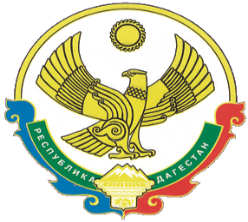 А Д М И Н И С Т Р А Ц И ЯМУНИЦИПАЛЬНОГО РАЙОНА «ЦУНТИНСКИЙ РАЙОН»РЕСПУБЛИКИ ДАГЕСТАНПОСТАНОВЛЕНИЕ    от 29 декабрь 2022 года                                                                                 № 359с. КидероОб утверждении перечня муниципальных должностей и должностей
муниципальной службы муниципального района «Цунтинский
район», должностей работников муниципальных казенных и бюджетных
учреждений администрации муниципального района «Цунтинский район», при назначении на которые граждане и при
замещении которых муниципальные служащие и работники обязаны
представлять сведения о своих доходах, расходах, об имуществе и
обязательствах имущественного характера, а также сведения о доходах,
расходах, об имуществе и обязательствах имущественного характера
своих супруги (супруга) и несовершеннолетних детейВ соответствии со статьей 8 Федерального закона от 25 декабря 2008 года № 273-ФЗ «О противодействии коррупции», Указом Президента Российской Федерации от 18 мая 2009г. № 557 «Об утверждении перечня должностей федеральной государственной службы, при замещении которых федеральные государственные служащие обязаны представлять сведения о своих доходах, об имуществе и обязательствах имущественного характера, а также сведения о доходах, об имуществе и обязательствах имущественного характера своих супруги (супруга) и несовершеннолетних детей» (с изменениями на 31 декабря 2019г.), Указом Президента Российской Федерации от 18 мая 2009г. № 559 «О предоставлении гражданами, претендующими на замещение должностей федеральной государственной службы и федеральными государственными служащими сведений о доходах имущественного характера», Указом Президента Российской Федерации от 02 апреля 2013г. № 310 «О мерах по реализации отдельных положений Федерального закона «О контроле за соответствием расходов лиц, замещающих государственные должности, и иных лиц их доходов» (с изменениями на 13 мая 2019 года), Указом Президента Российской Федерации от 19 сентября 2017г. № 431 «О внесении изменений в некоторые акты Президента Российской Федерации в целях усиления контроля за соблюдением законодательства о противодействии коррупции», руководствуясь Уставом муниципального района. «Цунтинский район», постановляю:1. Утвердить перечень муниципальных должностей и должностей муниципальной службы муниципального района «Цунтинский район», должностей работников муниципальных казенных и бюджетных учреждений администрации муниципального района «Цунтинский район», при назначении на которые граждане и при замещении которых муниципальные служащие и работники обязаны представлять сведения о своих доходах, расходах, об имуществе и обязательствах имущественного характера, а также сведения о доходах, расходах., об имуществе и обязательствах имущественного характера своих супруга (супруги) и несовершеннолетних детей.2. Опубликовать данное постановление на официальном сайте муниципального района в информационно-телекоммуникационной сети «Интернет», в разделе «Противодействие коррупции».3. Контроль за исполнением настоящего постановления возложить на руководителя аппарата администрации Абдулаева А.К.4. Настоящее решение вступает в силу со дня его принятия.     И.о. главы МР                                                                         А. ГамзатовПРИЛОЖЕНИЕк постановлению АМР«Цунтинский район»29.12.2022г. №359Перечень муниципальных должностей и должностей муниципальной службы муниципального района «Цунтинский район», должностей работников муниципальных казенных и бюджетных учреждений администрации муниципального района «Цунтинский район», при назначении на которые граждане и при замещении которых муниципальные служащие и работники обязаны представлять сведения о своих доходах, расходах, об имуществе и обязательствах имущественного характера, а также сведения о доходах, расходах, об имуществе и обязательствах имущественного характера своих супруга (супруги) и несовершеннолетних детейРаздел I. Муниципальные должности:1. Глава муниципального района;2. Председатель Собрания депутатов муниципального района;3. Председатель контрольно-счетного органа муниципального района.Раздел II. Должности муниципальной службы:1. Заместители главы администрации муниципального района;2. Руководитель аппарата администрации муниципального района;3. Главный специалист Собрания депутатов муниципального района;4. Начальники управлений отделов администрации муниципального района;5. Заместители начальников управлений и отделов администрации     муниципального района;6. Ведущий инспектор контрольно-счетного органа муниципального района;7. Инспектор контрольно-счетного органа муниципального района;8. Помощник главы муниципального района по вопросам противодействия     коррупции;9. Главный специалист по опеке и попечительству администрации МР;10. Секретарь административной комиссии администрации МР;11. Секретарь комиссии по делам несовершеннолетних АМР;12. Главные специалисты финансово-бюджетного отдела администрации; 13. Ведущие специалисты финансово-бюджетного отдела администрации;14. Уполномоченный по делам гражданской обороны и чрезвычайных       ситуаций администрации муниципального района;15. Главный специалист по мобилизационной работе администрации МР;16. Главный специалисты отдела права и кадров администрации       муниципального района;17. Главные специалисты антитеррористической комиссии администрации       муниципального района;18. Главные специалисты отдела экономика, земельных и имущественных       отношений администрации муниципального района;19. Ведущие специалисты отдела экономика, земельных и имущественных       отношений администрации муниципального района;20. Уполномоченный по взаимодействию с сельскими поселениями        администрации муниципального района.Раздел III. Должности работников муниципальных казенных и бюджетных учреждений администрации муниципального района:1. Директор МКУ «УСЖКХ»;2. Директор МКОУ ДОД «ДЮСШ» МР «Цунтинский район»;3. Директор МКУК «ЦБС» МР «Цунтинский район»;4. Директор МКУК «ЦТКНР» МР «Цунтинский район»;5. Директора МКОУ МР «Цунтинский район»;6. Заведующие МКДОУ-Детские сады;7. Руководитель МКУ «Единая дежурно-диспетчерская служба»;8. Руководитель МКУ «Централизованная бухгалтерия»;9. Руководитель МКУ «СМИ и ТО».